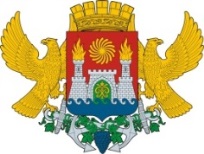 Управление образования администрации города МахачкалаМуниципальное бюджетное  дошкольное образовательное учреждениеЦентр развития ребенка детский сад №7 «Планета детства»367030 РД г.Махачкала ул.И.Казака 20 а«02» сентября   2019г.	№_______ПРИКАЗ«О работе пищеблока»В целях осуществления эффективной деятельности, контроля за качеством приготовления пищи, соблюдения технологических и санитарных норм на пищеблоке детского сада, руководствуясь постановлением Главного санитарного врача РФ от 22.07.2010г. «Об утверждении СаНПин 2.4.1.3049-13» Санитарно- эпидемиологические требования к устройству, содержанию и организации режима работы в дошкольных организациях», Уставом МБДОУ «ЦРР д\с №7» , Приказываю:1. Возложить ответственность за работу пищеблока на поваров: Гаджибатырову Н., Ибрагимову Н.М.2. Персоналу пищеблока: 2.1. Строго соблюдать правила технологической обработки и приготовления пищи. 2.2. Своевременно получать необходимые по меню продукты точно по весу под роспись, тщательно проверять их качество, не допускать использования их при малейших признаках порчи. 2.3. Закладку продуктов производить согласно меню-раскладке. 2.4. Ежедневно оставлять суточную пробу готовых продуктов. 2.5. Выставлять контрольное блюдо на раздачу. 2.6. Соблюдать график выдачи готовой пищи на группы в соответствии с нормой, согласно возраста и количества детей в группе. 2.7. Отходы пищевых продуктов (скорлупа яиц, банки, остатки от переработки мяса и др.) сохранять до конца рабочего дня. 2.8. При работе на технологическом оборудовании строго руководствоваться инструкцией по охране труда. 2.9. Помещение пищеблока содержать в образцовой чистоте, согласно графику уборки соблюдать санитарно-противоэпидемические требования. 2.10. Своевременно проходить профилактический медицинский осмотр. 2.11. Неукоснительно выполнять правила внутреннего трудового распорядка, должностной инструкции, инструкций по охране труда и технике безопасности, инструкций на рабочем месте с оборудованием. 3. Вход посторонних лиц на пищеблок (включая сотрудников ДОУ, не работающих на пищеблоке) допускается с разрешения администрации и только в специальной одежде. 4. Возложить на поваров в свою рабочую смену - персональную ответственность за качество приготовления пищи, санитарное состояние пищеблока, сохранность инвентаря. 5. Контроль над исполнением данного приказа возложить на старшую медицинскую сестру  Алиханову М.А.Заведующая МБДОУ «ЦРР д\с№7»                                        Магомедова А.М.«Планета детства»С приказом ознакомлены___________________________________________________